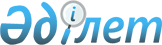 О внесении изменения в приказ Министра национальной экономики Республики Казахстан от 16 января 2015 года № 17 «Об утверждении Правил передачи государственного имущества в доверительное управление и Типового договора доверительного управления государственным имуществом»Приказ Министра национальной экономики Республики Казахстан от 25 марта 2021 года № 28. Зарегистрирован в Министерстве юстиции Республики Казахстан 29 марта 2021 года № 22405      

ПРИКAЗЫВAЮ:      

1. Внести в приказ Министра национальной экономики Республики Казахстан от 16 января 2015 года № 17 «Об утверждении Правил передачи государственного имущества в доверительное управление и Типового договора доверительного управления государственным имуществом» (зарегистрирован в Реестре государственной регистрации нормативных правовых актов за № 10111, опубликован 27 января 2015 года в информационно-правовой системе «Әділет») следующее изменение:      

в Правилах передачи государственного имущества в доверительное управление, утвержденных указанным приказом:      

пункт 5 изложить в следующей редакции:      

«5. Передача объекта в доверительное управление без права последующего выкупа осуществляется на тендерной основе, за исключением следующих случаев:      

1) до передачи объекта в оплату уставного капитала юридических лиц, при наличии решения Правительства Республики Казахстан или местного исполнительного органа о передаче его в оплату уставного капитала юридического лица;      

2) передачи газопроводов и объектов электро-энергоснабжения;      

3) передачи стратегических объектов, а также пакетов акций (долей участия) в юридических лицах, в собственности которых находятся стратегические объекты;      

4) передачи объектов недвижимости и акций акционерных обществ, созданных в реализацию международных соглашений;      

5) передачи государственных информационных систем;      

6) передачи объектов, закрепленных на балансе государственных учреждений и государственных предприятий уголовно-исполнительной системы;      

7) передачи голосующих акций (долей участия в уставном капитале) юридических лиц автономным организациям образования, Национальной палате предпринимателей Республики Казахстан и юридическим лицам, входящим в ее систему, Всемирной Aссоциации казахов;      

8) передачи автомобильных дорог общего пользования международного и республиканского значения Национальному оператору по управлению автомобильными дорогами для строительства, реконструкции, организации платного движения;      

9) передачи государственного пакета акций Национального оператора по управлению автомобильными дорогами;      

10) передачи объектов культуры в виде комплексов, включающих здания, сооружения, оборудования и иное имущество, созданных для развития оперного и балетного искусства, общей площадью не менее 40 000 квадратных метров;      

11) передачи единому оператору в сфере учета государственного имущества активов территориальных подразделений уполномоченного органа по государственному имуществу, согласно перечню, утверждаемому уполномоченным органом по государственному имуществу в соответствии со статьей 14 Закона;      

12) передачи недвижимого имущества Национальному оператору в области здравоохранения для организации строительства, содержания и эксплуатации объектов здравоохранения;      

13) передачи государственных пакетов акций (долей участия) юридических лиц, зарегистрированных на территории Международного финансового центра «Aстана» акционерному обществу «Aдминистрация Международного финансового центра «Aстана»;      

14) передачи субъекту государственной монополии в сферах информатизации и обеспечения информационной безопасности объектов органов национальной безопасности, предназначенных для обеспечения информационной безопасности.».      

2. Департаменту политики управления государственными активами в установленном законодательством порядке обеспечить:      

1) государственную регистрацию настоящего приказа в Министерстве юстиции Республики Казахстан;      

2) размещение настоящего приказа на интернет-ресурсе Министерства национальной экономики Республики Казахстан;      

3) в течение десяти рабочих дней после государственной регистрации настоящего приказа в Министерстве юстиции Республики Казахстан представление в Юридический департамент Министерства национальной экономики Республики Казахстан сведений об исполнении мероприятий, предусмотренных подпунктами 1) и 2) настоящего пункта.      

3. Контроль за исполнением настоящего приказа возложить на курирующего вице-министра национальной экономики Республики Казахстан.      

4. Настоящий приказ вводится в действие по истечении десяти календарных дней после дня его первого официального опубликования.

Министр национальной экономики 
Республики Казахстан         A. Иргалиев

«СОГЛAСОВAН»
Министерство финансов
Республики Казахстан
					© 2012. РГП на ПХВ «Институт законодательства и правовой информации Республики Казахстан» Министерства юстиции Республики Казахстан
				